     Ottawa Y Service club.    Easter Plant Sale – General Online Order form.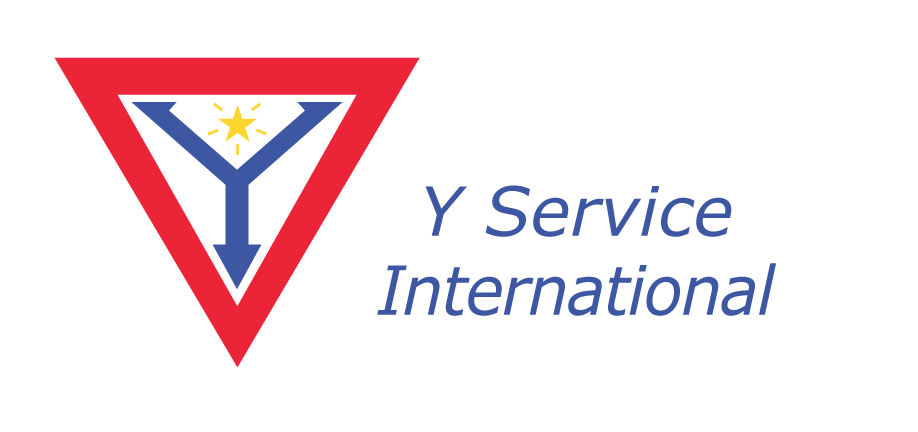 Name and email:   Please indicate your pickup preference:	Date:   Monday March 29th 	          ___________Tuesday, March 30th.	          ___________	Time:  10-12 p.m.   1-3 p.m.                          ___________Location:   Kitchissippi United Church.   630 Island Park Dr.Please complete this order form and e-mail to yservice@primus.ca by March 20th to guarantee your selection. We will also have a selection of Ivies, Aloe Vera, Hens and Chicks and Succulents, from which to choose when you pick up your order.Funds can be sent by Interac transfer to the same email address or you can mail a cheque to the Ottawa Y Service club at 5 Hillhurst Place, Ottawa, K2E 5R5.You will receive an order confirmation by e-mail. Orders received after the due date cannot be guaranteed but we will do our best. If we run out of a certain plant, please indicate an alternate choice with a #2 in column 4.Pot sizeVarietyPriceQuantity /colour preferenceTotal cost6”Gerbera (African Daisy)Blue, Pink. White$11.75Easter Lily. 3 ppt$15.00Pixie Lily. Orange, yellow pink$10.75Reiger Begonia. Asst cols$14.25Cyclamen. asst$12.50Oriental lily.  Pinks$14.255.5” Anthurium. Red shades$23.004”Reiger Begonia. Asst$ 5.50Campanula Blue or white$ 9.25Primula.       Various.$ 4.25African Violet. Various.$ 4.25Total charge